INTERNAL QUALITY ASSURANCE CELL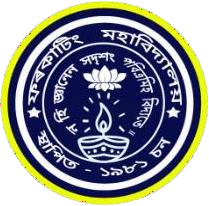       FURKATING COLLEGE           P.O. FURKATING–785610               DIST–GOLAGHAT (ASSAM) Mobile No.-9365446210, 9435515241, 6003149751Ref.No.……………........................			Date:.……….......…..........Matrix: 7.1.2	Best practice:  1 (2022-23)Title of the practice: Mentoring NAAC aspirant institutions for NAAC accreditationObjective of the practice:The objective of the practice is:To prepare the colleges to face NAAC.To extend the activities of the institution towards social benefit.Contributing to national development.The Context:New Education Policy (NEP) 2020 emphasises the quality enhancement and sustainability that tremendously enhances the role of NAAC. NAAC accreditation identifies the quality of the institute in terms of education and can transform it to a knowledge hub. The University Grants Commission has made it mandatory for every institution to be accreditated by NAAC with minimum score of 2.5. According “PARAMARSH: an UGC Scheme for Mentoring NAAC accreditation Aspirant Institution to promote Quality Assurance in Higher Education’ has been introduced for mentoring NAAC aspirant institutions. As a part of this mission, Furkating College has prepared six colleges for the NAAC by helping them draw up strategies, taking steps to overcome drawbacks and providing inputs on teaching–learning process. Practice:The Colleges that have been entrusted to prepare are Borhulla College, Barpathar College, Kamarbandha College, Marangi College and Purbanchalik College. All the colleges applied for accreditation for the first time.  Our principal and the coordinators of different criterion have visited these colleges to provide information regarding this accreditation process. They wanted to know the status of their preparedness, their expectation and their strengths, weakness, opportunities and challenges.  The coordinators of the mentee colleges were also visiting our college so that they could gather first hand information from their mentor institution. Evidence of Success:The colleges have prepared for NAAC accreditation and been able to achieve success as well. Marangi College………………..B++Borhulla College…………………B++Kamarbandha College………..…B+Barpathar College……………….BMelamora College……………….BProblem encountered and resource required: As our institution has lesser number of faculty members, it is not possible for us to visit their institution frequently. 